生命靈數企業專班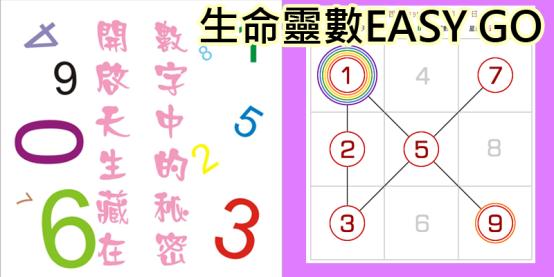 課程時數：6小時每周3小時共2周 或一天6小時課程內容：不知道要如何與客戶間找尋話題嗎？老是覺得跟客戶講公事會很枯燥而且沒變化嗎？快來學習許多在外跑業務的必勝秘技”生命靈數”讓你可以與客戶暢快閒聊懈下心防，讓你可以快速知道該用什麼方法攻入客戶內心，更可以讓你在知己知彼的狀況下讓客戶簽下你的合約。這麼簡單的技術，只要六小時馬上上手讓你也能與客戶談他們有興趣的議題。就是他＂生命靈數輕鬆學”課程大綱：認識生命靈數：生日數、天賦數與命運數的概念生命靈數命盤：用生命靈數命盤排出未知的秘密實戰生命靈數：讓自己清楚快速的使用這套方法備註：第一堂課請繳交講義費用50元。